LOSOVÁNÍ ČERVEN 2018„Zaječí“ luštění: Určitě jste po mámě! To já ve vašem věku …tajenka: … „PROPADAL ZE ČTYŘ PŘEDMĚTŮ“Losování proběhlo 28.6.2018 z 15 správných řešení:„Velká kniha pro malé luštitele“:Jindřich ŠebestaEliška HerůfkováElena HolešínskáEma KachyňováDorota OsičkováPetra HošováBarbora Osičková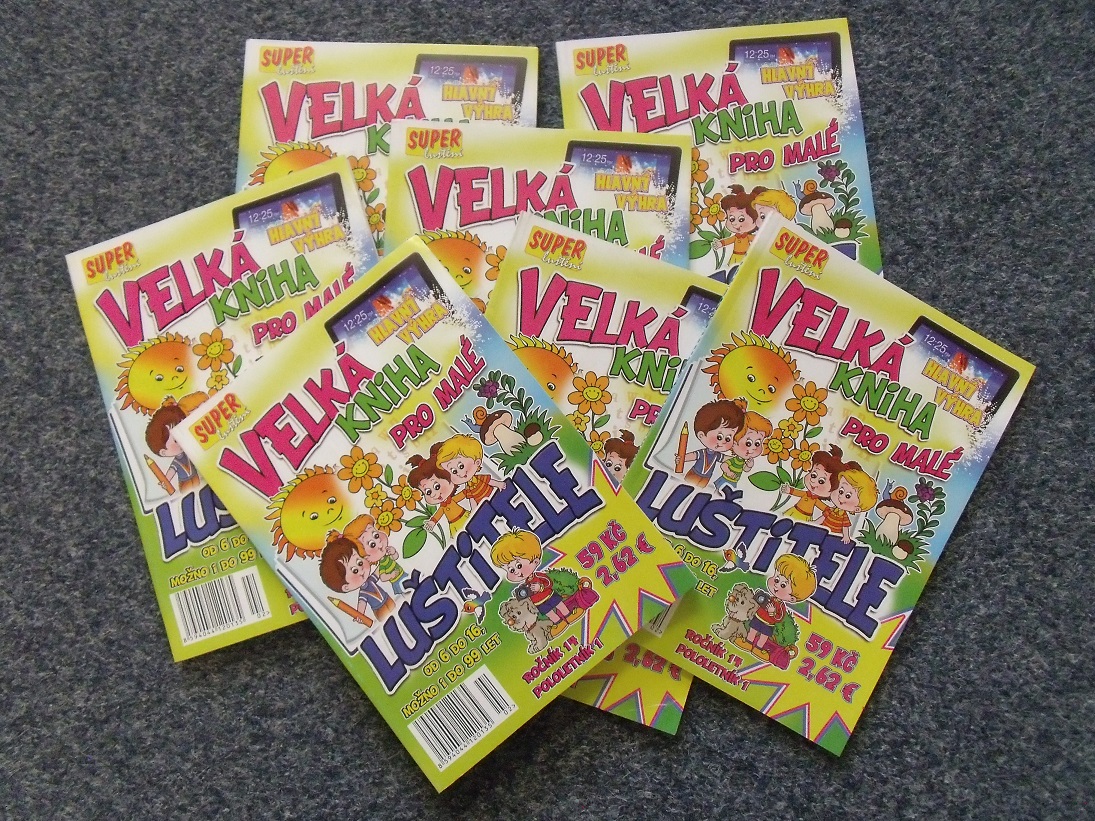 Křížovky a spojovačky můžete luštit i o prázdninách 